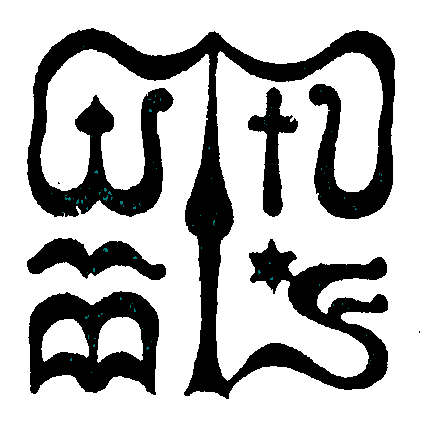 Wesley János Lelkészképző Főiskola Szociális munka szakTantárgy kódjaSMAK207SMAK207SMAK207Tantárgy elnevezéseKészségfejlesztés 1.Készségfejlesztés 1.Készségfejlesztés 1.Tantárgy oktatójának neveVajda ZsoltBeosztása, tudományos fokozataóraadó oktatóTantárgy óraszámanappali tagozaton 30 tanóra/ félévlevelező tagozaton 16 tanóra/félévnappali tagozaton 30 tanóra/ félévlevelező tagozaton 16 tanóra/félévnappali tagozaton 30 tanóra/ félévlevelező tagozaton 16 tanóra/félévTanóra típusatréningtréningtréningMeghirdetési időszaktavaszi félév tavaszi félév tavaszi félév Kreditszám2 kredit2 kredit2 kreditA tantárgy céljaA készségfejlesztő munka általános célkitűzése, hogy az oktatási folyamatban szakemberré váló szociális munkás személyiségében, identitásában és készségeiben a szakmai szerepével kapcsolatos elvárásoknak megfeleljen.A készségfejlesztő kurzus alapelve az érésre és tapasztalati, saját-élményű tanulásra egyaránt épülő fokozatos fejlődés elérése, amelyben a kiscsoportot, mint e fejlődés közegét és közvetítőjét alkalmazzuk. Célkitűzés:A szakmai motiváció és identitás erősítése, az egyéni kommunikációs stílus tudatosítása, fejlesztése a szociális munka szerepkövetelményeinek megfelelően.A készségfejlesztő munka általános célkitűzése, hogy az oktatási folyamatban szakemberré váló szociális munkás személyiségében, identitásában és készségeiben a szakmai szerepével kapcsolatos elvárásoknak megfeleljen.A készségfejlesztő kurzus alapelve az érésre és tapasztalati, saját-élményű tanulásra egyaránt épülő fokozatos fejlődés elérése, amelyben a kiscsoportot, mint e fejlődés közegét és közvetítőjét alkalmazzuk. Célkitűzés:A szakmai motiváció és identitás erősítése, az egyéni kommunikációs stílus tudatosítása, fejlesztése a szociális munka szerepkövetelményeinek megfelelően.A készségfejlesztő munka általános célkitűzése, hogy az oktatási folyamatban szakemberré váló szociális munkás személyiségében, identitásában és készségeiben a szakmai szerepével kapcsolatos elvárásoknak megfeleljen.A készségfejlesztő kurzus alapelve az érésre és tapasztalati, saját-élményű tanulásra egyaránt épülő fokozatos fejlődés elérése, amelyben a kiscsoportot, mint e fejlődés közegét és közvetítőjét alkalmazzuk. Célkitűzés:A szakmai motiváció és identitás erősítése, az egyéni kommunikációs stílus tudatosítása, fejlesztése a szociális munka szerepkövetelményeinek megfelelően.Szükséges előtanulmányok, feltételezett tudásanyag---Fejlesztendő kompetenciaterületekIsmeretek (tudás):kommunikációs ismeretekKépességek:reflektivitás, önreflektivitáskritikus szemlélettárgyszerű megközelítésnézőpontváltás, többszempontú megközelítésfókusztartáskonstruktivitáslényeglátásmegoldásfókuszú gondolkodásKészségek:önismereti készségekkommunikációs készségekempátiás készségekérzékenység készségerugalmas problémamegközelítésetikai érzékenység készségekreatív problémamegoldás készségeIsmeretek (tudás):kommunikációs ismeretekKépességek:reflektivitás, önreflektivitáskritikus szemlélettárgyszerű megközelítésnézőpontváltás, többszempontú megközelítésfókusztartáskonstruktivitáslényeglátásmegoldásfókuszú gondolkodásKészségek:önismereti készségekkommunikációs készségekempátiás készségekérzékenység készségerugalmas problémamegközelítésetikai érzékenység készségekreatív problémamegoldás készségeIsmeretek (tudás):kommunikációs ismeretekKépességek:reflektivitás, önreflektivitáskritikus szemlélettárgyszerű megközelítésnézőpontváltás, többszempontú megközelítésfókusztartáskonstruktivitáslényeglátásmegoldásfókuszú gondolkodásKészségek:önismereti készségekkommunikációs készségekempátiás készségekérzékenység készségerugalmas problémamegközelítésetikai érzékenység készségekreatív problémamegoldás készségeTantárgyi leírásKeretek ismertetése, szerződéskötés – csoportszabályok, találkozás, bizalmi légkör kialakítása, szocializáció a csoportmunkára.Identitás, szakmai motiváció (személyes és szakmai motiváció kapcsolódásának tudatosítása és mélyítése.Saját kommunikációs stílus azonosítása (verbális, nonverbális kommunikáció, kulturális szignálok) a személyes kommunikációs jellemzők beazonosítása, az erősségek és fejlesztendő területek feltérképezése. A viselkedéskultúra fejlesztése.Az egyéni szereprepertoárhoz kötődő kommunikáció elemzése és a folyamatos szakmai önvizsgálat, önreflexió megalapozása.Az empátia, mint fogalom és, mint cselekvés, szerepe a szakmai munkában, empátiás készségek fejlesztéseA többszempontú megközelítés, a nézőpont és fókuszváltáshoz szükséges képességek és készségek elsajátításának megalapozása.Az értékrend megnyilvánulásai a kommunikációban; az együttműködés lehetőségei és gátjai; a másik szempontjainak figyelembevétele; a reflektivitás és önreflektivitás fejlesztése.Csoportzárás.Keretek ismertetése, szerződéskötés – csoportszabályok, találkozás, bizalmi légkör kialakítása, szocializáció a csoportmunkára.Identitás, szakmai motiváció (személyes és szakmai motiváció kapcsolódásának tudatosítása és mélyítése.Saját kommunikációs stílus azonosítása (verbális, nonverbális kommunikáció, kulturális szignálok) a személyes kommunikációs jellemzők beazonosítása, az erősségek és fejlesztendő területek feltérképezése. A viselkedéskultúra fejlesztése.Az egyéni szereprepertoárhoz kötődő kommunikáció elemzése és a folyamatos szakmai önvizsgálat, önreflexió megalapozása.Az empátia, mint fogalom és, mint cselekvés, szerepe a szakmai munkában, empátiás készségek fejlesztéseA többszempontú megközelítés, a nézőpont és fókuszváltáshoz szükséges képességek és készségek elsajátításának megalapozása.Az értékrend megnyilvánulásai a kommunikációban; az együttműködés lehetőségei és gátjai; a másik szempontjainak figyelembevétele; a reflektivitás és önreflektivitás fejlesztése.Csoportzárás.Keretek ismertetése, szerződéskötés – csoportszabályok, találkozás, bizalmi légkör kialakítása, szocializáció a csoportmunkára.Identitás, szakmai motiváció (személyes és szakmai motiváció kapcsolódásának tudatosítása és mélyítése.Saját kommunikációs stílus azonosítása (verbális, nonverbális kommunikáció, kulturális szignálok) a személyes kommunikációs jellemzők beazonosítása, az erősségek és fejlesztendő területek feltérképezése. A viselkedéskultúra fejlesztése.Az egyéni szereprepertoárhoz kötődő kommunikáció elemzése és a folyamatos szakmai önvizsgálat, önreflexió megalapozása.Az empátia, mint fogalom és, mint cselekvés, szerepe a szakmai munkában, empátiás készségek fejlesztéseA többszempontú megközelítés, a nézőpont és fókuszváltáshoz szükséges képességek és készségek elsajátításának megalapozása.Az értékrend megnyilvánulásai a kommunikációban; az együttműködés lehetőségei és gátjai; a másik szempontjainak figyelembevétele; a reflektivitás és önreflektivitás fejlesztése.Csoportzárás.Kötelező és ajánlott irodalom---Ismeretek ellenőrzésének módjagyakorlati jegygyakorlati jegygyakorlati jegyTantárgy tárgyi követelményeitanterem tanterem tanterem 